Сумська міська радаVIІI СКЛИКАННЯ        СЕСІЯРІШЕННЯвід ________ 2023 року № ______-МРм. СумиЗ метою приведення рішення Сумської міської ради від 12 травня               2021 року № 914-МР «Про продаж права оренди земельної ділянки на земельних торгах (аукціоні) за адресою: м. Суми, вул. Івана Піддубного, поруч із земельною ділянкою з кадастровим номером 5910136300:15:003:0152, площею 0,2940 га» (зі змінами) у відповідність до вимог статей 137, 138 Земельного кодексу України та на підставі витягу із технічної документації з нормативної грошової оцінки земельних ділянок від 28 лютого 2023 року, враховуючи рекомендації постійної комісії з питань архітектури, містобудування, регулювання земельних відносин, природокористування та екології Сумської міської ради (протокол: від 22 березня 2023 року № 57), керуючись пунктом 34 частини першої статті 26 Закону України «Про місцеве самоврядування в Україні», Сумська міська радаВИРІШИЛА:1. Внести зміни до рішення Сумської міської ради від 12 травня                    2021 року № 914-МР «Про продаж права оренди земельної ділянки на земельних торгах (аукціоні) за адресою: м. Суми, вул. Івана Піддубного, поруч із земельною ділянкою з кадастровим номером 5910136300:15:003:0152, площею 0,2940 га» (зі змінами), а саме:1.1. В преамбулі замість слів, знаків та цифр «на підставі пункту 3.2.60 Положення про Департамент забезпечення ресурсних платежів Сумської міської ради, затвердженого рішенням Сумської міської ради від 28.09.2016            № 1128-МР (зі змінами)» записати слова, знаки та цифри «на підставі пункту 3.2.21 Положення про Департамент забезпечення ресурсних платежів Сумської міської ради, затвердженого рішенням Сумської міської ради від 28.09.2016              № 1128-МР (зі змінами)»;1.2. В пункті 4 рішення замість букв, знаків та цифр «49 050,67 грн» записати букви, знаки та цифри «60 319,04 грн»;	2. Внести зміни до додатку до рішення Сумської міської ради від 12 травня 2021 року № 914-МР «Про продаж права оренди земельної ділянки на земельних торгах (аукціоні) за адресою: м. Суми, вул. Івана Піддубного, поруч із земельною ділянкою з кадастровим номером 5910136300:15:003:0152, площею 0,2940 га» (зі змінами), а саме:	2.1. Викласти пункт 1.6. проєкту договору оренди земельної ділянки в такій редакції: 	«Нормативна грошова оцінка земельної ділянки на момент укладання договору становить  2 010 634,59 грн. (два мільйона десять тисяч шістсот тридцять чотири грн. 59 коп.). Витяг з технічної документації  про нормативну грошову оцінку земельної ділянки додається і є невід’ємною частиною договору.»;	2.2. Доповнити розділ 4 проєкту договору оренди земельної ділянки наступним пунктом: «4.4.18. Не пізніше трьох банківських днів з дня укладення цього Договору одноразово відшкодувати Орендодавцю суму витрат на підготовку лота до продажу (формування земельної ділянки) у розмірі 4 474,00 грн. (чотири тисячі чотириста сімдесят чотири гривні), відповідно до пункту 24 статті 137 Земельного кодексу України, за наступними реквізитами: Отримувач платежу: ДЗРП СМРКод отримувача: 40456009IBAN: UA358201720344210011000095239                      Банк отримувача: Держказначейська служба України, м. Київ.».Сумський міський голова                                                  Олександр ЛИСЕНКОВиконавець: Клименко ЮрійІніціатор розгляду питання – постійна комісія з питань архітектури, містобудування, регулювання земельних відносин, природокористування та екології Сумської міської радиПроєкт рішення підготовлено департаментом забезпечення ресурсних платежів Сумської міської радиДоповідач – Клименко ЮрійПОРІВНЯЛЬНА ТАБЛИЦЯдо проєкту рішення Сумської міської ради «Про внесення змін до рішення Сумської міської ради від 12 травня 2021 року № 914-МР «Про продаж права оренди земельної ділянки на земельних торгах (аукціоні) за адресою: м. Суми, вул. Івана Піддубного, поруч із земельною ділянкою з кадастровим номером 5910136300:15:003:0152, площею 0,2940 га» (зі змінами)»Виконавець: Клименко Юрій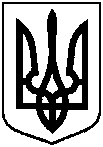 Проєкт оприлюднено«__»_________________2023 р.Про внесення змін до рішення Сумської міської ради від 12 травня 2021 року              № 914-МР «Про продаж права оренди земельної ділянки на земельних торгах (аукціоні) за адресою: м. Суми,                    вул. Івана Піддубного, поруч із земельною ділянкою з кадастровим номером 5910136300:15:003:0152, площею 0,2940 га» (зі змінами)Текст чинного рішенняТекст рішення, що змінюєтьсяПреамбулаВідповідно до статей 12, 93, 124, 127, 134-139, 186 Земельного кодексу України, статті 50 Закону України «Про землеустрій», статей 6, 23 Закону України «Про оренду землі», Закону України «Про внесення змін до деяких законодавчих актів України щодо продажу земельних ділянок та набуття права користування ними через електронні аукціони», постанови Кабінету Міністрів України від 22 вересня 2021 року № 1013 «Деякі питання підготовки до проведення та проведення земельних торгів для продажу земельних ділянок та набуття права користування ними (оренди, суперфіцію, емфітевзису)», на підставі пункту 3.2.60 Положення про Департамент забезпечення ресурсних платежів Сумської міської ради, затвердженого рішенням Сумської міської ради від 28.09.2016 № 1128-МР (зі змінами), рішення Сумської міської ради від 24 червня 2020 року № 7000-МР «Про встановлення плати за землю» (зі змінами), керуючись пунктом 34 частини першої статті 26 Закону України «Про місцеве самоврядування в Україні», Сумська міська рада;4. Встановити стартову ціну лота, яка дорівнює річній орендній платі за користування земельною ділянкою у розмірі 49 050,67 грн., що становить 3 відсотка від нормативної грошової оцінки земельної ділянки.1.6. Нормативна грошова оцінка земельної ділянки на момент укладання договору становить                     1 635 022, 20 грн (один мільйон шістсот тридцять п’ять тисяч двадцять дві грн. 20 коп.). Витяг з технічної документації  про нормативну грошову оцінку земельної ділянки додається і є невід’ємною частиною договору4.4.18. Норма відсутня.ПреамбулаВідповідно до статей 12, 93, 124, 127, 134-139, 186 Земельного кодексу України, статті 50 Закону України «Про землеустрій», статей 6, 23 Закону України «Про оренду землі», Закону України «Про внесення змін до деяких законодавчих актів України щодо продажу земельних ділянок та набуття права користування ними через електронні аукціони», постанови Кабінету Міністрів України від 22 вересня 2021 року № 1013 «Деякі питання підготовки до проведення та проведення земельних торгів для продажу земельних ділянок та набуття права користування ними (оренди, суперфіцію, емфітевзису)», на підставі пункту 3.2.21 Положення про Департамент забезпечення ресурсних платежів Сумської міської ради, затвердженого рішенням Сумської міської ради від 28.09.2016 № 1128-МР (зі змінами), рішення Сумської міської ради від 24 червня 2020 року № 7000-МР «Про встановлення плати за землю» (зі змінами), керуючись пунктом 34 частини першої статті 26 Закону України «Про місцеве самоврядування в Україні», Сумська міська рада;4. Встановити стартову ціну лота, яка дорівнює річній орендній платі за користування земельною ділянкою у розмірі 60 319,04 грн., що становить 3 відсотка від нормативної грошової оцінки земельної ділянки.1.6. Нормативна грошова оцінка земельної ділянки на момент укладання договору становить  2 010 634, 59 грн. (два мільйона десять тисяч шістсот тридцять чотири грн. 59 коп.). Витяг з технічної документації  про нормативну грошову оцінку земельної ділянки додається і є невід’ємною частиною договору.;4.4.18. Не пізніше трьох банківських днів з дня укладення цього Договору одноразово відшкодувати Орендодавцю суму витрат на підготовку лота до продажу (формування земельної ділянки) у розмірі 4 474,00 грн. (чотири тисячі чотириста сімдесят чотири гривні), відповідно до пункту 24 статті 137 Земельного кодексу України, за наступними реквізитами: Отримувач платежу: ДЗРП СМРКод отримувача: 40456009IBAN:UA358201720344210011000095239Банк отримувача: Держказначейська служба України, м. Київ.»